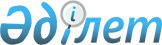 О внесении изменений и дополнений в некоторые решения Правительства Республики КазахстанПостановление Правительства Республики Казахстан от 4 июня 2009 года № 822.
      В целях совершенствования законопроектной деятельности Правительство Республики Казахстан ПОСТАНОВЛЯЕТ : 
      1. Утвердить прилагаемые изменения и дополнения, которые вносятся в некоторые решения Правительства Республики Казахстан. 
      2. Настоящее постановление вводится в действие со дня подписания.  Изменения и дополнения, которые вносятся в
некоторые решения Правительства Республики Казахстан
      1. Утратил силу постановлением Правительства РК от 31.08.2016 № 497.
      2. Утратил силу постановлением Правительства РК от 02.06.2022 № 355.


      3. Утратил силу постановлением Правительства РК от 29.12.2016 № 907.
      4. В постановлении Правительства Республики Казахстан от 9 ноября 2006 года № 1072 "Об утверждении Типового положения о юридических службах государственных органов Республики Казахстан" (САПП Республики Казахстан, 2006 г., № 41, ст. 454): 
      пункт 3 изложить в следующей редакции: 
      "3. Министерству юстиции Республики Казахстан: 
      1) обеспечить межведомственную координацию работы юридических служб государственных органов посредством обмена управленческой информацией, регулярного напоминания об исполнении Плана законопроектных работ Правительства Республики Казахстан, информирования о состоянии законопроектной работы; 
      2) обеспечить проведение ежегодной стажировки сотрудников юридических служб государственных органов в структурных подразделениях Министерства юстиции Республики Казахстан, согласно графику, утверждаемому Министром юстиции Республики Казахстан; 
      3) не позднее 10-го января и 10-го июля по итогам полугодия и года информировать первых руководителей государственных органов о результатах проведенной стажировки; 
      4) ежемесячно, не позднее 25 числа месяца, следующего за отчетным, представлять информацию о состоянии законопроектной работы в Канцелярию Премьер-Министра Республики Казахстан; 
      5) ежемесячно, не позднее 5 числа месяца, следующего за отчетным, представлять информацию об исполнении Плана законопроектных работ текущего года в Администрацию Президента Республики Казахстан.". 
      Сноска. Приложение утратило силу постановлением Правительства РК от 02.06.2022 № 355 (вводится в действие с 01.06.2022). 
					© 2012. РГП на ПХВ «Институт законодательства и правовой информации Республики Казахстан» Министерства юстиции Республики Казахстан
				
Премьер-Министр
Республики Казахстан
К. МасимовУтверждены
постановлением Правительства
Республики Казахстан
от 4 июня 2009 года № 822 Приложение
к постановлению Правительства
Республики Казахстан
от 4 июня 2009 года № 822